CONVEGNOLO SFRUTTAMENTO DEL LAVORO MINORILE:FATTISPECIE E AZIONI DI CONTRASTOIn occasione della presentazione dei risultati del progetto di ricerca interdisciplinare “FAR 2015”“Lo sfruttamento del lavoro del minore, con particolare riferimento all'Emilia-Romagna"Giovedì 5 aprile 2018Dipartimento di Giurisprudenza - Via S. Geminiano, 3 – ModenaAula O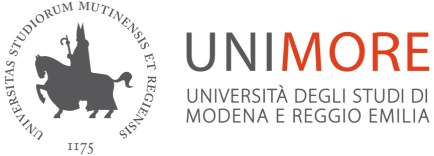 Dipartimento di Giurisprudenza